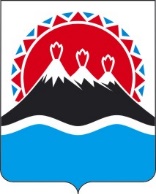 П О С Т А Н О В Л Е Н И ЕПРАВИТЕЛЬСТВАКАМЧАТСКОГО КРАЯПРАВИТЕЛЬСТВО ПОСТАНОВЛЯЕТ:1. Внести в постановление Правительства Камчатского края от 22.03.2022 № 132-П «О случаях осуществления закупок товаров, работ, услуг для государственных и (или) муниципальных нужд у единственного поставщика (подрядчика, исполнителя) в целях обеспечения нужд Камчатского края и муниципальных нужд муниципальных образований, находящихся на территории Камчатского края, и порядке их осуществления» следующие изменения:1) в части 2:а) в пункте 3 слова «указанных в пунктах 1, 2, 4 и 5 настоящей части» заменить словами «указанных в пунктах 1, 2, 4 – 6 настоящей части»;б) дополнить пунктом 6 следующего содержания:«6) закупка осуществляется для обеспечения государственных нужд Камчатского края в целях оказания услуг по изготовлению технических (высокотехнологических) средств реабилитации, предоставляемых инвалидам.»;2) в приложении:а) в пункте 2 части 3 слова «в случаях, предусмотренных пунктами 3 – 5 части 2 настоящего постановления» заменить словами «в случаях, предусмотренных пунктами 3 – 6 части 2 настоящего постановления»;б) в части 41 слова «в соответствии с пунктами 3 – 5 части 2 настоящего постановления» заменить словами «в соответствии с пунктами 3 – 6 части 2 настоящего постановления».2. Настоящее постановление вступает в силу после дня его официального опубликования.[Дата регистрации] № [Номер документа]г. Петропавловск-КамчатскийО внесении изменений в постановление Правительства Камчатского края от 22.03.2022 № 132-П «О случаях осуществления закупок товаров, работ, услуг для государственных и (или) муниципальных нужд у единственного поставщика (подрядчика, исполнителя) в целях обеспечения нужд Камчатского края и муниципальных нужд муниципальных образований, находящихся на территории Камчатского края, и порядке их осуществления»Председатель Правительства Камчатского края[горизонтальный штамп подписи 1]Е.А. Чекин